6.B na horáchV pondělí 29.1.vyrazili žáci 6.B do Jizerských hor na celodenní výlet na běžky. Sněhové podmínky nebyly úplně ideální, ale počasí nám přálo. Všechny děti skvěle zvládly na běžkách cestu z Bedřichova na Prezidentskou chatu. Po hodinové přestávce na oběd jsme pokračovali do Hrabětic, kde byl cíl naší cesty. Celý den v přírodě jsme si krásně užili a děti se seznámily se základy běžkování.Natálie Fabianová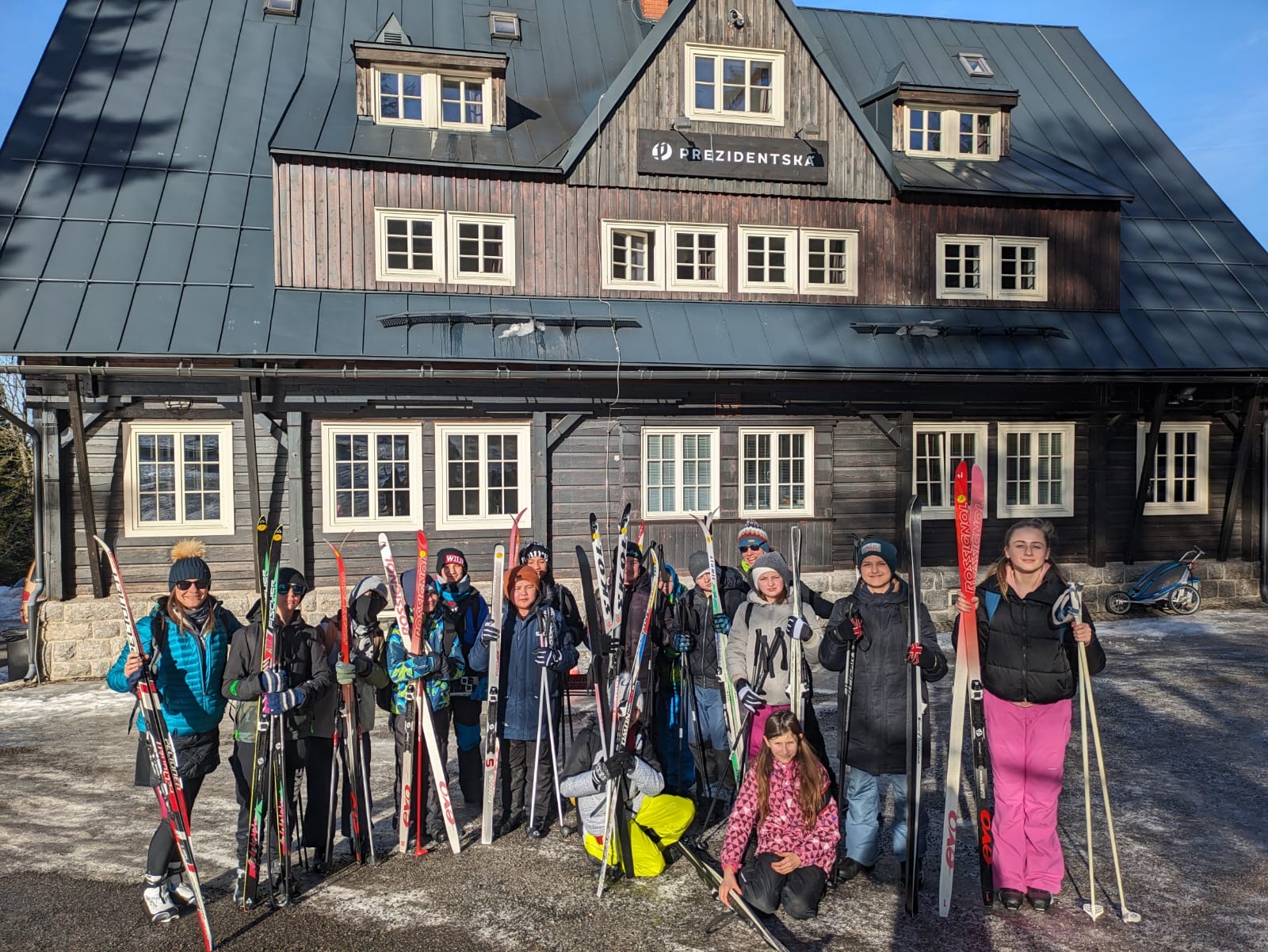 